Publicado en Madrid el 17/11/2022 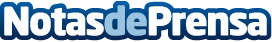 123tinta.es se une al Black Friday con descuentos del 10% en consumibles de impresora de marca propiaAdemás, ampliará sus promociones durante el Cyber Monday, del 25 de noviembre al 2 de diciembre y las impresoras tendrán un 10% de descuentoDatos de contacto:María García Marín913022860Nota de prensa publicada en: https://www.notasdeprensa.es/123tinta-es-se-une-al-black-friday-con Categorias: Nacional Hardware Logística Consumo http://www.notasdeprensa.es